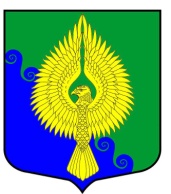 Внутригородское муниципальное образованиеСанкт-Петербургамуниципальный округ ЮНТОЛОВОМуниципальный Совет(МС МО МО Юнтолово)6-го созываРЕШЕНИЕ«  » декабря  2021 года	 							 	№  Проект Об утверждении бюджета внутригородского муниципальногообразования Санкт-Петербурга муниципальный округ Юнтолово на 2022 год		В соответствии со статьей 23 Устава внутригородского муниципального образования  Санкт-Петербурга муниципальный округ Юнтолово  Муниципальный Совет решил:Утвердить в бюджете внутригородского муниципального образования Санкт-Петербурга муниципальный округ  Юнтолово на 2022  год:общий объем доходов в сумме            171 684,6 тыс. рублей;общий объем расходов в сумме          183 684,6 тыс. рублей;дефицит бюджета		             12 000,0 тыс. рублей.Учесть в бюджете внутригородского муниципального образования Санкт-Петербурга муниципальный округ Юнтолово Доходы бюджета внутригородского муниципального образования Санкт-Петербурга муниципальный округ Юнтолово на 2022 год согласно приложению 1.3. Утвердить Ведомственную структуру расходов бюджета внутригородского муниципального образования Санкт-Петербурга муниципальный округ Юнтолово на 2022 год согласно приложению 2.4. Утвердить Распределение бюджетных ассигнований бюджета внутригородского муниципального образования Санкт-Петербурга муниципальный округ Юнтолово по разделам, подразделам, целевым статьям, группам  видов расходов классификации расходов бюджета на 2022 год  согласно приложению 3.5. Утвердить Источники финансирования дефицита бюджета внутригородского муниципального образования  Санкт-Петербурга муниципальный округ Юнтолово на 2021 год согласно приложению 4.8. Утвердить общий объем бюджетных ассигнований, направляемых на исполнение публичных нормативных обязательств в 2022 году, в сумме 16 856,7 тыс.рублей.9. Установить общий объем межбюджетных трансфертов, получаемых из бюджета Санкт-Петербурга в 2021 году, в сумме 164 756,3 тыс.рублей, в том числе:объем дотаций     – 136 041,8 тыс.рублей.объем субвенций –  28 714,5 тыс.рублей.10. Утвердить верхний предел муниципального внутреннего долга по состоянию на 1 января 2023 года 0,0 тыс.рублей, в том числе по муниципальным гарантиям – 0,0 тыс.рублей.11. Установить предельный объем муниципального долга в течение 2022 года 0,0   тыс.рублей.  12. Местной Администрации МО МО Юнтолово в ходе исполнения бюджета без внесения изменений в настоящее решение:       а) учитывать в доходах и расходах бюджета изменения в предоставлении дотаций, субсидий, субвенций и иных безвозмездных поступлений, имеющих целевое назначение, сверх объемов, утвержденных решением о бюджете, а также в случае сокращения указанных средств;         б) вносить изменения в сводную бюджетную роспись с уточнением разделов, подразделов, целевых статей и видов расходов главного распорядителя средств местного бюджета в случаях, необходимых для изменения бюджетной классификации расходов, в пределах общего объема бюджетных ассигнований, предусмотренных главному распорядителю средств местного бюджета;       в) осуществлять перераспределение бюджетных ассигнований по разделам, подразделам, целевым статьям и видам расходов бюджета в случаях, необходимых для уплаты налогов, сборов и иных платежей в бюджеты бюджетной системы Российской Федерации и государственные внебюджетные фонды, а также в случае исполнения судебных актов;       г) осуществлять перераспределение бюджетных средств по отдельным разделам, подразделам и видам расходов бюджета  в пределах общего объема бюджетных ассигнований, предусмотренных главному распорядителю средств бюджета при условии, что  увеличение бюджетных ассигнований по соответствующему виду расходов не превышает 10 процентов;      д) вносить изменения в сводную бюджетную роспись по дополнительным основаниям  в соответствии с решением Главы Местной Администрации МО МО Юнтолово. 13. Предусмотреть предоставление субсидий из местного бюджета в соответствии со статьей 78 Бюджетного кодекса Российской Федерации на участие в организации и финансировании временного трудоустройства несовершеннолетних в возрасте от 14 до 18 лет в свободное от учебы время.13.1. Местная Администрация МО МО Юнтолово в ходе исполнения бюджета определяет цели, условия и порядок предоставления субсидий из местного бюджета. 	  13.2. Размер субсидий, указанных в наименовании целевых статей Ведомственной структуры расходов местного бюджета,  конкретным получателям по результатам отбора определяется исходя из затрат, финансовое обеспечение (возмещение) которых осуществляется за счет средств субсидий из местного бюджета, и в пределах бюджетных ассигнований, предусмотренных соответствующей целевой статьей бюджета.  13.3. Обязательные проверки соблюдения условий, целей и порядка предоставления субсидий их получателями, предусмотренные в статье 78 Бюджетного кодекса РФ, осуществляются главным распорядителем бюджетных средств, предоставляющим субсидию, и органом внутреннего муниципального финансового контроля. 14. Решение вступает в силу с 1 января 2022 года и подлежит опубликованию.Глава муниципального образования,исполняющий полномочияпредседателя Муниципального Совета							С.К.Гревцева